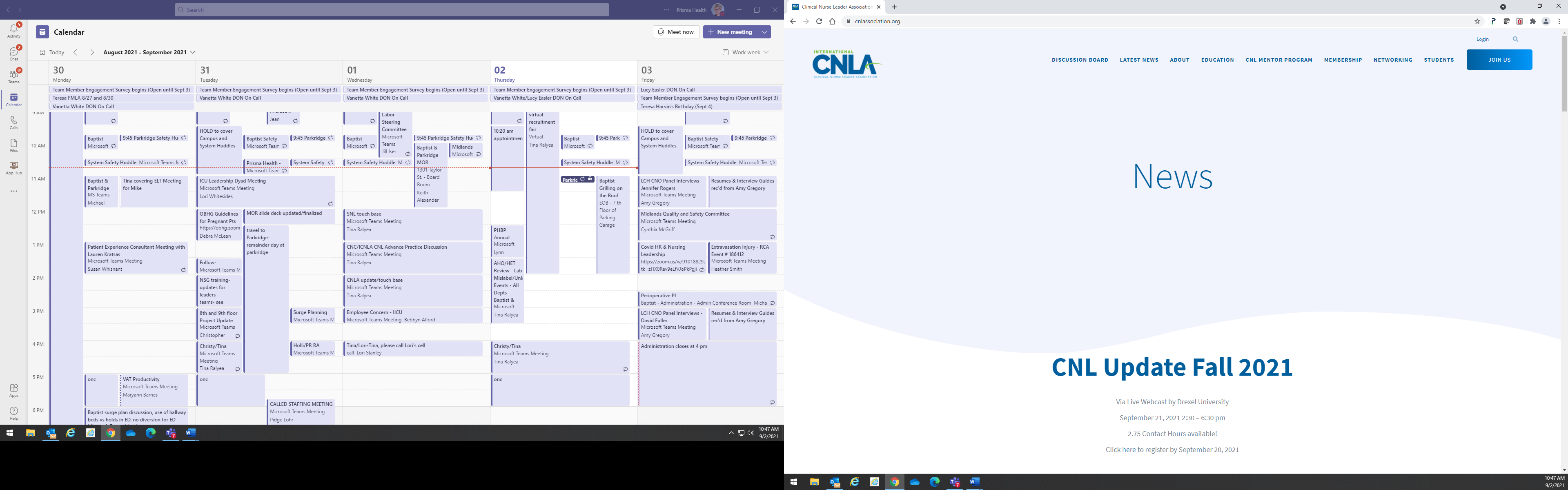 The International Clinical Nurse Leader Association Evidence Based Practice/ Nursing Research Award Purpose: The International Clinical Nurse Leader Association (ICNLA) believes in the talent and expertise of its members and has developed these awards in recognition of CNL’s who encompass evidence-based practice and/or nursing research.  Our goal is to encourage CNL involvement from around the world in EBP and research.  Eligibility: Full Member in good standing with the ICNLA for at least 6 months of prior to submission. Have an evidence-based project or nursing research study. Eligibility period will be the prior calendar year. Selection Criteria: Preference will be given to EBP or Research with a strong emphasis on how the CNL role is demonstrated in the submission. Application: Applications shall be submitted to President-elect@cnlassociation.orgwith the subject re: ICNLA EBP/Research Award SubmissionDeadline:  Applications will be accepted until January 15, 2022. No late entries will be accepted. Award: The award winner(s) will be announced at the CNL Summit in February 2022 as during the ICNLA Member’s Board Meeting. Number of awards may vary each year based on the committee’s discretion.  Presentation: All award winners are required to acknowledge ICNLA’s financial support in any presentation or manuscript.Application for the Clinical Nurse Leader Association Evidence Based Practice/ Nursing Research Award Please submit the following. Submissions that do not meet these requirements will be ineligible for award consideration.  Cover page: Applicant’s name, credentials, and institution. Title of project, dates of project Publication/Journal accepted if applicable.Copy of resume(s)- all involved in project.Copy of article submitted/published if applicable.Submit all documents to: President-elect@cnlassociation.orgSubject of email should read: ICNLA EBP/Research Award SubmissionIRB approval if applicable.**The selection committee will be comprised of ICNLA members and shall not hold any perceived or actual conflicts of interests. Selection committee members shall not be eligible to submit. If a conflict of interest is identified the committee member will recuse themselves from service on the committee. The 2022 Award Selection Committee Members:Dr. Miriam Bender, University California IrvineDr. Wendy Hochreiter, Southern Illinois University EdwardsvilleDr. Alice Poyss, Drexel UniversityDr. Grace Buttriss DNP, Northeastern University-Charlotte 
2022 Awards 
Up to 4- $500 Awards Will Be Announced by The Selection Committee During the 2022 CNL Summit in February